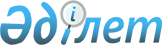 Ертіс аудандық мәслихатының (V сайланған, XXVI сессиясы) 2013 жылдың 25 желтоқсандағы "Ертіс ауданының 2014 - 2016 жылдарға арналған бюджеті туралы" № 115-26-5 шешіміне өзгеріс енгізу туралыПавлодар облысы Ертіс аудандық мәслихатының 2014 жылғы 03 қарашадағы № 171-32-5 шешімі. Павлодар облысының Әділет департаментінде 2014 жылғы 17 қарашада № 4158 болып тіркелді

      Қазақстан Республикасының 2008 жылғы 4 желтоқсандағы Бюджет кодексінің 106-бабы 4-тармағына, Қазақстан Республикасының 2001 жылғы 23 қаңтардағы «Қазақстан Республикасындағы жергілікті мемлекеттік басқару және өзін-өзі басқару туралы» Заңының 6-бабы 1-тармағының 1) тармақшасына сәйкес, Ертіс аудандық мәслихаты ШЕШІМ ЕТЕДІ:



      1. Ертіс аудандық мәслихатының (V сайланған, XХVI сессиясы) 2013 жылғы 25 желтоқсандағы «Ертіс ауданының 2014 - 2016 жылдарға арналған бюджеті туралы» № 115-26-5 шешіміне (Нормативтік құқықтық актілерді мем-лекеттік тіркеу тізілімінде № 3662 тіркелген, 2014 жылғы 18 қаңтардағы «Ертіс нұры» және «Иртыш» газеттерінде жарияланған) келесі өзгерістер енгізілсін:



      1 тармақта:

      1) тармақшада:

      «3 797 136» сандары «3 795 195» сандарымен ауыстырылсын;

      «375 220» сандары «363 177» сандарымен ауыстырылсын;

      «13 435» сандары «25 503» сандарымен ауыстырылсын;

      «1 009» сандары «984» сандарымен ауыстырылсын;

      «3 407 472» сандары «3 405 531» сандарымен ауыстырылсын;

      2) тармақшада «3 841 553» сандары «3 839 612» сандарымен ауыстырылсын;



      3-тармақта «4 937» сандары «3 018» сандарымен ауыстырылсын; 



      көрсетілген шешімнің 1-қосымшасы осы шешімінің қосымшасына сәйкес жаңа редакцияда жазылсын.



      2. Осы шешімнің орындалуын бақылау Ертіс аудандық мәслихатының экономика, бюджет және әлеуметтік саясат жөніндегі тұрақты комиссиясына жүктелсін.



      3. Осы шешім 2014 жылдың 1 қаңтардан бастап қолданысқа енгізіледі.

 

  Ертіс ауданының 2014 жылға арналған бюджеті

(өзгерістермен)

 
					© 2012. Қазақстан Республикасы Әділет министрлігінің «Қазақстан Республикасының Заңнама және құқықтық ақпарат институты» ШЖҚ РМК
				      Сессия төрағасы Қ. Усин      Ертіс аудандық мәслихатының

      хатшысыЖ. Беспаев

Ертіс аудандық мәслихатының

(V сайланған, XXXII сессиясы)

2014 жылғы 3 қарашадағы

№ 171-32-5 шешіміне

қосымшаЕртіс аудандық мәслихатының

(V сайланған, XXVI сессиясы)

2013 жылғы 25 желтоқсандағы

№ 115-26-5 шешіміне

1 қосымшасыСанаты

 Санаты

 Санаты

 Санаты

 Санаты

 2014 жылға арналған сома (мың теңге)

 Сыныбы

 Сыныбы

 Сыныбы

 Сыныбы

 2014 жылға арналған сома (мың теңге)

 Iшкi сыныбы

 Iшкi сыныбы

 Iшкi сыныбы

 2014 жылға арналған сома (мың теңге)

 Атауы

 Атауы

 2014 жылға арналған сома (мың теңге)

 1

 2

 3

 4

 4

 5

 І. КІРІСТЕР

 І. КІРІСТЕР

 3 795 195

 1

 Салықтық түсімдер

 Салықтық түсімдер

 363 177

 01

 Табыс салығы

 Табыс салығы

 147 159

 2

 Жеке табыс салығы

 Жеке табыс салығы

 147 159

 03

 Әлеуметтiк салық

 Әлеуметтiк салық

 119 100

 1

 Әлеуметтік салық

 Әлеуметтік салық

 119 100

 04

 Меншiкке салынатын салықтар

 Меншiкке салынатын салықтар

 88 360

 1

 Мүлiкке салынатын салықтар

 Мүлiкке салынатын салықтар

 47 866

 3

 Жер салығы

 Жер салығы

 2 879

 4

 Көлiк құралдарына салынатын салық

 Көлiк құралдарына салынатын салық

 24 957

 5

 Бірыңғай жер салығы

 Бірыңғай жер салығы

 12 658

 05

 Тауарларға, жұмыстарға және қызметтерге салынатын iшкi салықтар

 Тауарларға, жұмыстарға және қызметтерге салынатын iшкi салықтар

 6 588

 2

 Акциздер

 Акциздер

 1 280

 3

 Табиғи және басқа да ресурстарды пайдаланғаны үшiн түсетiн түсiмдер

 Табиғи және басқа да ресурстарды пайдаланғаны үшiн түсетiн түсiмдер

 1 870

 4

 Кәсiпкерлiк және кәсiби қызметтi жүргiзгенi үшiн алынатын алымдар

 Кәсiпкерлiк және кәсiби қызметтi жүргiзгенi үшiн алынатын алымдар

 3 438

 08

 Заңдық мәнді іс-әрекеттерді жасағаны және (немесе) оған уәкілеттігі бар мемлекеттік органдар немесе лауазымды адамдар құжаттар бергені үшін алынатын міндетті төлемдер

 Заңдық мәнді іс-әрекеттерді жасағаны және (немесе) оған уәкілеттігі бар мемлекеттік органдар немесе лауазымды адамдар құжаттар бергені үшін алынатын міндетті төлемдер

 1 970

 1

 Мемлекеттік баж

 Мемлекеттік баж

 1 970

 2

 Салықтық емес түсiмдер

 Салықтық емес түсiмдер

 25 503

 01

 Мемлекеттік меншіктен түсетін кірістер

 Мемлекеттік меншіктен түсетін кірістер

 1 408

 5

 Мемлекет меншігіндегі мүлікті жалға беруден түсетін кірістер

 Мемлекет меншігіндегі мүлікті жалға беруден түсетін кірістер

 1 402

 7

 Мемлекеттік бюджеттен берілген кредиттер бойынша сыйақылар

 Мемлекеттік бюджеттен берілген кредиттер бойынша сыйақылар

 6

 06

 Өзге де салықтық емес түсiмдер

 Өзге де салықтық емес түсiмдер

 24 095

 1

 Өзге де салықтық емес түсiмдер

 Өзге де салықтық емес түсiмдер

 24 095

 3

 Негізгі капиталды сатудан түсетін түсімдер

 Негізгі капиталды сатудан түсетін түсімдер

 984

 01

 Мемлекеттік мекемелерге бекітілген мемлекеттік мүлікті сату

 Мемлекеттік мекемелерге бекітілген мемлекеттік мүлікті сату

 365

 1

 Мемлекеттік мекемелерге бекітілген мемлекеттік мүлікті сату

 Мемлекеттік мекемелерге бекітілген мемлекеттік мүлікті сату

 365

 03

 Жердi және материалдық емес активтердi сату

 Жердi және материалдық емес активтердi сату

 619

 1

 Жерді сату

 Жерді сату

 276

 2

 Материалдық емес активтерді сату 

 Материалдық емес активтерді сату 

 343

 4

 Трансферттердің түсімдері

 Трансферттердің түсімдері

 3 405 531

 02

 Мемлекеттiк басқарудың жоғары тұрған органдарынан түсетiн трансферттер

 Мемлекеттiк басқарудың жоғары тұрған органдарынан түсетiн трансферттер

 3 405 531

 2

 Облыстық бюджеттен түсетiн трансферттер

 Облыстық бюджеттен түсетiн трансферттер

 3 405 531

 Функционалдық топ

 Функционалдық топ

 Функционалдық топ

 Функционалдық топ

 Функционалдық топ

 2014 жылға арналған сома (мың теңге)

 Кіші функция

 Кіші функция

 Кіші функция

 Кіші функция

 2014 жылға арналған сома (мың теңге)

 Бюджеттік бағдарламаның әкімшісі

 Бюджеттік бағдарламаның әкімшісі

 Бюджеттік бағдарламаның әкімшісі

 2014 жылға арналған сома (мың теңге)

 Бағдарлама

 Бағдарлама

 2014 жылға арналған сома (мың теңге)

 Атауы

 2014 жылға арналған сома (мың теңге)

 1

 2

 3

 4

 5

 6

 ІІ. ШЫҒЫНДАР

 3 839 612

 01

 Жалпы сипаттағы мемлекеттiк қызметтер 

 278 846

 01

 1

 Мемлекеттiк басқарудың жалпы функцияларын орындайтын өкiлдi, атқарушы және басқа органдар

 241 581

 01

 1

 112

 Аудан (облыстық маңызы бар қала) мәслихатының аппараты

 14 637

 01

 1

 112

 001

 Аудан (облыстық маңызы бар қала) мәслихатының қызметін қамтамасыз ету жөніндегі қызметтер

 14 637

 01

 1

 122

 Аудан (облыстық маңызы бар қала) әкімінің аппараты

 56 884

 01

 1

 122

 001

 Аудан (облыстық маңызы бар қала) әкімінің қызметін қамтамасыз ету жөніндегі қызметтер

 56 004

 003

 Мемлекеттік органның күрделі шығыстары

 880

 01

 1

 123

 Қаладағы аудан, аудандық маңызы бар қала, кент, ауыл, ауылдық округ әкімінің аппараты

 170 060

 01

 1

 123

 001

 Қаладағы аудан, аудандық маңызы бар қала, кент, ауыл, ауылдық округ әкімінің қызметін қамтамасыз ету жөніндегі қызметтер

 166 596

 022

 Мемлекеттік органның күрделі шығыстары

 2 189

 032

 Ведомстволық бағыныстағы мемлекеттік мекемелерінің және ұйымдарының күрделі шығыстары

 1 275

 01

 2

 Қаржылық қызмет

 18 819

 01

 2

 452

 Ауданның (облыстық маңызы бар қаланың) қаржы бөлімі

 18 819

 01

 2

 452

 001

 Ауданның (облыстық маңызы бар қаланың) бюджетін орындау және ауданның (облыстық маңызы бар қаланың) коммуналдық меншігін басқару саласындағы мемлекеттік саясатты іске асыру жөніндегі қызметтер

 16 739

 01

 2

 452

 003

 Салық салу мақсатында мүлікті бағалауды жүргізу

 767

 010

 Жекешелендіру, коммуналдық меншікті басқару, жекешелендіруден кейінгі қызмет және осыған байланысты дауларды реттеу

 50

 011

 Коммуналдық меншікке түскен мүлікті есепке алу, сақтау, бағалау және сату

 1 263

 01

 5

  Жоспарлау және статистикалық қызмет

 18 446

 01

 5

 453

 Ауданның (облыстық маңызы бар қаланың) экономика және бюджеттік жоспарлау бөлімі

 18 446

 01

 5

 453

 001

 Экономикалық саясатты, мемлекеттік жоспарлау жүйесін қалыптастыру мен дамыту және ауданды (облыстық маңызы бар қаланы) басқару саласындағы мемлекеттік саясатты іске асыру жөніндегі қызметтер

 18 146

 004

 Мемлекеттік органның күрделі шығыстары

 300

 02

 Қорғаныс

 7 558

 02

 1

 Әскери мұқтаждар

 7 558

 02

 1

 122

 Аудан (облыстық маңызы бар қала) әкімінің аппараты

 7 558

 02

 1

 122

 005

 Жалпыға бірдей әскери міндетті атқару шеңберіндегі іс-шаралар

 7 558

 04

 Бiлiм беру

 1 703 094

 04

 1

 Мектепке дейiнгi тәрбиелеу және оқыту

 186 644

 04

 1

 123

 Қаладағы аудан, аудандық маңызы бар қала, кент, ауыл, ауылдық округ әкімінің аппараты

 112 224

 04

 1

 123

 004

 Мектепке дейінгі тәрбие мен оқыту ұйымдарының қызметін қамтамасыз ету

 89 578

 041

 Мектепке дейінгі білім беру ұйымдарында мемлекеттік білім беру тапсырысын іске асыру

 22 646

 464

 Ауданның (облыстық маңызы бар қаланың) білім бөлімі

 74 420

 040

 Мектепке дейінгі білім беру ұйымдарында мемлекеттік білім беру тапсырысын іске асыру

 74 420

 04

 2

 Бастауыш, негізгі орта және жалпы орта білім беру

 1 446 847

 04

 2

 123

 Қаладағы аудан, аудандық маңызы бар қала, кент, ауыл, ауылдық округ әкімінің аппараты

 3 048

 04

 2

 123

 005

 Ауылдық жерлерде балаларды мектепке дейін тегін алып баруды және кері алып келуді ұйымдастыру

 3 048

 04

 2

 464

 Ауданның (облыстық маңызы бар қаланың) білім бөлімі

 1 443799

 04

 2

 464

 003

 Жалпы білім беру

 1 395 741

 04

 2

 464

 006

 Балаларға қосымша білім беру 

 48 058

 04

 9

 Бiлiм беру саласындағы өзге де қызметтер

 69 603

 04

 9

 464

 Ауданның (облыстық маңызы бар қаланың) білім бөлімі

 69 603

 04

 9

 464

 001

 Жергілікті деңгейде білім беру саласындағы мемлекеттік саясатты іске асыру жөніндегі қызметтер

 13 903

 04

 9

 464

 005

 Ауданның (облыстық маңызы бар қаланың) мемлекеттік білім беру мекемелер үшін оқулықтар мен оқу-әдiстемелiк кешендерді сатып алу және жеткізу

 14 330

 04

 9

 464

 007

 Аудандық (қалалық) ауқымдағы мектеп олимпиадаларын және мектептен тыс іс-шараларды өткiзу

 1 216

 015

 Жетім баланы (жетім балаларды) және ата-аналары-ның қамқорынсыз қалған баланы (балаларды) күтіп-ұстауға қамқоршыларға (қорғаншыларға) ай сайынғы ақшалай қаражат төлемі

 12 929

 067

 Ведомстволық бағыныстағы мемлекеттік мекемелерінің және ұйымдарының күрделі шығыстары

 27 225

 05

 Денсаулық сақтау

 340

 05

 9

 Денсаулық сақтау саласындағы өзге де қызметтер

 340

  1

 2 

 3 

 4 

 5

 6

 05

 9

 123

 Қаладағы аудан, аудандық маңызы бар қала, кент, ауыл, ауылдық округ әкімінің аппараты

 340

 05

 9

 123

 002

 Шұғыл жағдайларда сырқаты ауыр адамдарды дәрігерлік көмек көрсететін ең жақын денсаулық сақтау ұйымына дейін жеткізуді ұйымдастыру

 340

 06

 Әлеуметтiк көмек және әлеуметтiк қамтамасыз ету

 113 540

 06

 2

 Әлеуметтiк көмек

 91 621

 06

 2

 123

 Қаладағы аудан, аудандық маңызы бар қала, кент, ауыл, ауылдық округ әкімінің аппараты

 14 740

 06

 2

 123

 003

 Мұқтаж азаматтарға үйінде әлеуметтік көмек көрсету

 14 740

 06

 2

 451

 Ауданның (облыстық маңызы бар қаланың) жұмыспен қамту және әлеуметтік бағдарламалар бөлімі

 76 881

 06

 2

 451

 002

 Жұмыспен қамту бағдарламасы

 23 028

 06

 2

 451

 004

 Ауылдық жерлерде тұратын денсаулық сақтау, білім беру, әлеуметтік қамтамасыз ету, мәдениет, спорт және ветеринар мамандарына отын сатып алуға Қазақстан Республикасының заңнамасына сәйкес әлеуметтік көмек көрсету

 4 105

 06

 2

 451

 005

 Мемлекеттік атаулы әлеуметтік көмек 

 488

 06

 2

 451

 006

 Тұрғын үйге көмек көрсету

 174

 06

 2

 451

 007

 Жергілікті өкілетті органдардың шешімі бойынша мұқтаж азаматтардың жекелеген топтарына әлеуметтік көмек

 40 331

 06

 2

 451

 010

 Үйден тәрбиеленіп оқытылатын мүгедек балаларды материалдық қамтамасыз ету

 518

 014

 Мұқтаж азаматтарға үйде әлеуметтiк көмек көрсету

 4 208

 06

 2

 451

 016

 18 жасқа дейінгі балаларға мемлекеттік жәрдемақылар

 1 421

 06

 2

 451

 017

 Мүгедектерді оңалту жеке бағдарламасына сәйкес, мұқтаж мүгедектерді міндетті гигиеналық құралдармен және ымдау тілі мамандарының қызмет көрсетуін, жеке көмекшілермен қамтамасыз ету

 2 478

 023

 Жұмыспен қамту орталықтарының қызметін қамтамасыз ету

 130

 06

 9

 Әлеуметтiк көмек және әлеуметтiк қамтамасыз ету салаларындағы өзге де қызметтер

 21 919

 06

 9

 451

 Ауданның (облыстық маңызы бар қаланың) жұмыспен қамту және әлеуметтік бағдарламалар бөлімі

 21 919

 06

 9

 451

 001

 Жергілікті деңгейде халық үшін әлеуметтік бағдарламаларды жұмыспен қамтуды қамтамасыз етуді іске асыру саласындағы мемлекеттік саясатты іске асыру жөніндегі қызметтер

 21 395

 06

 9

 451

 011

 Жәрдемақыларды және басқа да әлеуметтік төлемдерді есептеу, төлеу мен жеткізу бойынша қызметтерге ақы төлеу

 524

 07

 Тұрғын үй-коммуналдық шаруашылық

 1 306 541

 07

 1

 Тұрғын үй шаруашылығы

 15 466

 123

 Қаладағы аудан, аудандық маңызы бар қала, кент, ауыл, ауылдық округ әкімінің аппараты

 501

 007

 Аудандық маңызы бар қаланың, кенттің, ауылдың, ауылдық округтің мемлекеттік тұрғын үй қорының сақталуын ұйымдастыру

 501

 07

 1

 458

 Ауданның (облыстық маңызы бар қаланың) тұрғын үй-коммуналдық шаруашылығы, жолаушылар көлігі және автомобиль жолдары бөлімі

 13 083

 07

 1

 458

 004

 Азаматтардың жекелеген санаттарын тұрғын үймен қамтамасыз ету

 10 893

 041

 Жұмыспен қамту - 2020 бағдарламасы бойынша ауылдық елді мекендерді дамыту шеңберінде объектілерді жөндеу және абаттандыру

 2 190

 464

 Ауданның (облыстық маңызы бар қаланың) білім бөлімі

 1 855

 026

 Жұмыспен қамту - 2020 жол картасы бойынша қалаларды және ауылдық елді мекендерді дамыту шеңберінде объектілерді жөндеу

 1 855

 472

 Ауданның (облыстық маңызы бар қаланың) құрылыс, сәулет және қала құрылысы бөлімі

 27

 074

 Жұмыспен қамту - 2020 жол картасының екінші бағыты шеңберінде жетіспейтін инженерлік-коммуникациялық инфрақұрылымды дамыту және/немесе салу

 27

 07

 2

 Коммуналдық шаруашылық

 1 250 906

 07

 2

 123

 Қаладағы аудан, аудандық маңызы бар қала, кент, ауыл, ауылдық округ әкімінің аппараты

 16 689

 07

 2

 123

 014

 Елді мекендерді сумен жабдықтауды ұйымдастыру

 16 689

 458

 Ауданның (облыстық маңызы бар қаланың) тұрғын үй-коммуналдық шаруашылығы, жолаушылар көлігі және автомобиль жолдары бөлімі

 90 056

 012

 Сумен жабдықтау және су бұру жүйесінің жұмыс істеуі

 66 464

 026

 Ауданның (облыстық маңызы бар қаланың) коммуналдық меншігіндегі жылу жүйелерін қолдануды ұйымдастыру

 23 592

 472

 Ауданның (облыстық маңызы бар қаланың) құрылыс, сәулет және қала құрылысы бөлімі

 1 144 161

 058

 Елді мекендердегі сумен жабдықтау және су бұру жүйелерін дамыту

 1 144 161

 07

 3

 Елді мекендерді абаттандыру

 40 169

 07

 3

 123

 Қаладағы аудан, аудандық маңызы бар қала, кент, ауыл, ауылдық округ әкімінің аппараты

 31 889

 07

 3

 123

 008

 Елді мекендердегі көшелерді жарықтандыру

 14 928

 07

 3

 123

 009

 Елді мекендердің санитариясын қамтамасыз ету

 6 655

 010

 Жерлеу орындарын ұстау және туыстары жоқ адамдарды жерлеу

 200

 07

 3

 123

 011

 Елді мекендерді абаттандыру мен көгалдандыру

 10 106

 458

 Ауданның (облыстық маңызы бар қаланың) тұрғын үй-коммуналдық шаруашылығы, жолаушылар көлігі және автомобиль жолдары бөлімі

 8 280

 016

 Елдi мекендердiң санитариясын қамтамасыз ету

 8 280

 08

 Мәдениет, спорт, туризм және ақпараттық кеңістiк

 155 992

 08

 1

 Мәдениет саласындағы қызмет

 80 082

 08

 1

 123

 Қаладағы аудан, аудандық маңызы бар қала, кент, ауыл, ауылдық округ әкімінің аппараты

 45 635

 08

 1

 123

 006

 Жергілікті деңгейде мәдени-демалыс жұмыстарын қолдау

 45 635

 08

 1

 457

 Ауданның (облыстық маңызы бар қаланың) мәдениет, тілдерді дамыту, дене шынықтыру және спорт бөлімі

 34 447

 08

 1

 455

 003

 Мәдени-демалыс жұмысын қолдау

 34 447

 08

 2

 Спорт

 4 368

 08

 2

 457

 Ауданның (облыстық маңызы бар қаланың) мәдениет, тілдерді дамыту, дене шынықтыру және спорт бөлімі

 4368

 08

 2

 465

 009

 Аудандық (облыстық маңызы бар қалалық) деңгейде спорттық жарыстар өткiзу

 3 178

 08

 2

 465

 010

 Әртүрлi спорт түрлерi бойынша ауданның (облыстық маңызы бар қаланың) құрама командаларының мүшелерiн дайындау және олардың облыстық спорт жарыстарына қатысуы

 1 190

 08

 3

 Ақпараттық кеңiстiк

 50 892

 456

 Ауданның (облыстық маңызы бар қаланың) ішкі саясат бөлімі

 10 835

 456

 002

 Газеттер мен журналдар арқылы мемлекеттік ақпараттық саясат жүргізу жөніндегі қызметтер

 10 295

 456

 005

 Телерадио хабарларын тарату арқылы мемлекеттік ақпараттық саясатты жүргізу жөніндегі қызметтер

 540

 08

 3

 457

 Ауданның (облыстық маңызы бар қаланың) мәдениет, тілдерді дамыту, дене шынықтыру және спорт бөлімі

 40 057

 08

 3

 455

 006

 Аудандық (қалалық) кiтапханалардың жұмыс iстеуi

 39 224

 08

 3

 455

 007

 Мемлекеттік тілді және Қазақстан халықтарының басқа да тілдерін дамыту

 833

 08

 9

 Мәдениет, спорт, туризм және ақпараттық кеңiстiктi ұйымдастыру жөнiндегi өзге де қызметтер

 20 650

 08

 9

 456

 Ауданның (облыстық маңызы бар қаланың) ішкі саясат бөлімі

 12 124

 08

 9

 456

 001

 Жергілікті деңгейде ақпарат, мемлекеттілікті нығайту және азаматтардың әлеуметтік сенімділігін қалыптастыру саласында мемлекеттік саясатты іске асыру жөніндегі қызметтер

 10 296

 08

 9

 456

 003

 Жастар саясаты саласында іс-шараларды іске асыру

 1 828

 08

 9

 457

 Ауданның (облыстық маңызы бар қаланың) мәдениет, тілдерді дамыту, дене шынықтыру және спорт бөлімі

 8 526

 08

 9

 455

 001

 Жергілікті деңгейде мәдениет, тілдерді дамыту, дене шынықтыру және спорт саласындағы мемлекеттік саясатты іске асыру жөніндегі қызметтер

 8 526

 10

 Ауыл, су, орман, балық шаруашылығы, ерекше қорғалатын табиғи аумақтар, қоршаған ортаны және жануарлар дүниесін қорғау, жер қатынастары

 100 359

 10

 1

 Ауыл шаруашылығы

 43 407

 453

 Ауданның (облыстық маңызы бар қаланың) экономика және бюджеттік жоспарлау бөлімі

 8 170

 099

 Мамандардың әлеуметтік көмек көрсетуі жөніндегі шараларды іске асыру

 8 170

 462

 Ауданның (облыстық маңызы бар қаланың) ауыл шаруашылығы бөлімі

 18 570

 001

 Жергілікті деңгейде ауыл шаруашылығы саласындағы мемлекеттік саясатты іске асыру жөніндегі қызметтер

 18 270

 006

 Мемлекеттік органның күрделі шығыстары

 300

 473

 Ауданның (облыстық маңызы бар қаланың) ветеринария бөлімі

 16 667

 001

 Жергілікті деңгейде ветеринария саласындағы мемлекеттік саясатты іске асыру жөніндегі қызметтер

 7 951

 006

 Ауру жануарларды санитарлық союды ұйымдастыру

 6 590

 007

 Қаңғыбас иттер мен мысықтарды аулауды және жоюды ұйымдастыру

 969

 010

 Ауыл шаруашылығы жануарларын сәйкестендіру жөніндегі іс-шараларды өткізу

 1 157

 10

 6

 Жер қатынастары

 9 498

 10

 6

 463

 Ауданның (облыстық маңызы бар қаланың) жер қатынастары бөлімі

 9 498

 10

 6

 463

 001

 Аудан (облыстық маңызы бар қала) аумағында жер қатынастарын реттеу саласындағы мемлекеттік саясатты іске асыру жөніндегі қызметтер

 9 498

 9

 Ауыл, су, орман, балық шаруашылығы, қоршаған ортаны қорғау және жер қатынастары саласындағы басқа да қызметтер

 47 454

 473

 Ауданның (облыстық маңызы бар қаланың) ветеринария бөлімі

 47 454

 011

 Эпизоотияға қарсы іс-шаралар жүргізу

 47 454

 11

 Өнеркәсіп, сәулет, қала құрылысы және құрылыс қызметі

 14 788

 11

 2

 Сәулет, қала құрылысы және құрылыс қызметі

 14 788

 472

 Ауданның (облыстық маңызы бар қаланың) құрылыс, сәулет және қала құрылысы бөлімі

 14 788

 001

 Жергілікті деңгейде құрылыс, сәулет және қала құрылысы саласындағы мемлекеттік саясатты іске асыру жөніндегі қызметтер

 9 804

 013

 Аудан аумағында қала құрылысын дамытудың кешенді схемаларын, аудандық (облыстық) маңызы бар қалалардың, кенттердің және өзге де ауылдық елді мекендердің бас жоспарларын әзірлеу

 4 984

 12

 Көлiк және коммуникация

 88 333

 12

 1

 Автомобиль көлiгi

 83 279

 12

 1

 123

 Қаладағы аудан, аудандық маңызы бар қала, кент, ауыл, ауылдық округ әкімінің аппараты

 76 346

 12

 1

 123

 013

 Аудандық маңызы бар қалаларда, кенттерде, ауылдарда, ауылдық округтерде автомобиль жолдарының жұмыс істеуін қамтамасыз ету

 9 934

 045

 Елді мекендер көшелеріндегі автомобиль жолдарын күрделі және орташа жөндеу

 66 412

 458

 Ауданның (облыстық маңызы бар қаланың) тұрғын үй-коммуналдық шаруашылығы, жолаушылар көлігі және автомобиль жолдары бөлімі

 6 933

 023

 Автомобиль жолдарының жұмыс істеуін қамтамасыз ету

 6 933

 12

 9

 Көлiк және коммуникациялар саласындағы басқа да қызметтер

 5 054

 458

 Ауданның (облыстық маңызы бар қаланың) тұрғын үй-коммуналдық шаруашылығы, жолаушылар көлігі және автомобиль жолдары бөлімі

 5 054

 12

 9

 458

 024

 Кентiшiлiк (қалаiшiлiк), қала маңындағы ауданiшiлiк қоғамдық жолаушылар тасымалдарын ұйымдастыру

 5 054

 13

 Басқалар

 43 420

 3

 Кәсiпкерлiк қызметтi қолдау және бәсекелестікті қорғау

 7 659

 469

 Ауданның (облыстық маңызы бар қаланың) кәсіпкерлік бөлімі

 7 659

 001

 Жергілікті деңгейде кәсіпкерлік пен өнеркәсіпті дамыту саласындағы мемлекеттік саясатты іске асыру жөніндегі қызметтер

 6 424

 003

 Кәсіпкерлік қызметті қолдау

 813

 004

 Мемлекеттік органның күрделі шығыстары

 422

 13

 9

 Басқалар

 35 761

 123

 Қаладағы аудан, аудандық маңызы бар қала, кент, ауыл, ауылдық округ әкімінің аппараты

 17 270

 040

 «Өңірлерді дамыту» Бағдарламасы шеңберінде өңір-лерді экономикалық дамытуға жәрдемдесу бойынша шараларды іске асыру

 17 270

 13

 9

 452

 Ауданның (облыстық маңызы бар қаланың) қаржы бөлімі

 3 018

 13

 9

 452

 012

 Ауданның (облыстық маңызы бар қаланың) жергілікті атқарушы органының резерві 

 3 018

 13

 9

 458

 Ауданның (облыстық маңызы бар қаланың) тұрғын үй-коммуналдық шаруашылығы, жолаушылар көлігі және автомобиль жолдары бөлімі

 15 473

 001

 Жергілікті деңгейде тұрғын үй-коммуналдық шаруашылығы, жолаушылар көлігі және автомобиль жол дары саласындағы мемлекеттік саясатты іске асыру жөніндегі қызметтер

 15 473

 14

 Борышқа қызмет көрсету

 6

 1

 Борышқа қызмет көрсету

 6

 452

 Ауданның (облыстық маңызы бар қаланың) қаржы бөлімі

 6

 013

 Жергілікті атқарушы органдардың облыстық бюджеттен қарыздар бойынша сыйақылар мен өзге де төлемдерді төлеу бойынша борышына қызмет көрсету

 6

 15

 Трансферттер

 26 795

 1

 Трансферттер

 26 795

 452

 Ауданның (облыстық маңызы бар қаланың) қаржы бөлімі

 26 795

 006

 Нысаналы пайдаланылмаған (толық пайдаланылмаған) трансферттерді қайтару

 26 795

 ІІІ. ТАЗА БЮДЖЕТТІК КРЕДИТТЕУ

 32 450

 Бюджеттік кредиттер

 36 114

 10

 Ауыл, су, орман, балық шаруашылығы, ерекше қорғалатын табиғи аумақтар, қоршаған ортаны және жануарлар дүниесін қорғау, жер қатынастары

 36 114

 1

 Ауыл шаруашылығы

 36 114

 453

 Ауданның (облыстық маңызы бар қаланың) экономика және бюджеттік жоспарлау бөлімі

 36 114

 006

 Мамандарды әлеуметтік қолдау шараларын іске асыру үшін бюджеттік кредиттер

 36 114

 Бюджеттік кредиттерді өтеу

 3 664

 5

 Бюджеттік кредиттерді өтеу

 3 664

 01

 Бюджеттік кредиттерді өтеу

 3 664

 1

 Мемлекеттік бюджеттен берілген бюджеттік кредиттерді өтеу

 3 664

 ІV. ҚАРЖЫ АКТИВТЕРІМЕН ЖАСАЛАТЫН ОПЕРАЦИЯЛАР БОЙЫНША САЛЬДО

 0

 V. БЮДЖЕТ ТАПШЫЛЫҒЫ (ПРОФИЦИТІ)

 -76 867

 VІ. БЮДЖЕТ ТАПШЫЛЫҒЫН ҚАРЖЫЛАНДЫРУ (ПРОФИЦИТІН ПАЙДАЛАНУ)

 76 867

 